XII Międzykulturowy Festiwal Folklorystyczny – Zagłębie i Sąsiedzi 2020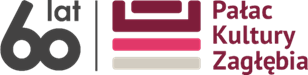 KARTA  ZGŁOSZENIAkażde zgłoszenie prosimy przesłać na osobnej karcie i wypełnić drukowanymi literamiKATEGORIA DZIECI:		zespół taneczny 6-13 lat 			zespół taneczny 14-17 lat 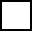                                                     zespół śpiewu grupowego  			 dziecięca kapela ludowa  Pełna nazwa zespołu:	Reprezentuje region:	Dane kontaktowe kierownika /opiekuna zespołu:Imię i nazwisko:	Telefon:	E-mail:	*Oświadczam, że zapoznałem/am się z treścią regulaminu XII MFF Zagłębie i Sąsiedzi i akceptuję jego treść. Podpis kierownika /opiekuna grupy:	*Wyrażam zgodę na przetwarzanie moich danych osobowych w celu organizacji wydarzenia XII, MFF Zagłębie i Sąsiedzi. Dane osobowe będą przetwarzane zgodnie z zapisami w regulaminie.TAK 			NIE Data i podpis kierownika /opiekuna grupy:	*Brak oświadczenia lub wyrażenia zgody na przetwarzanie danych osobowych uniemożliwia udział w wydarzeniu.Opis programu (rodzaje pieśni, utworów muzycznych, szerszy opis wiązanek, suit tanecznych itp.), prosimy o dokładny i czytelny opis:	czas prezentacji:   . . . .Liczba osób: zespół: . . . .  kapela: . . . . . .  osoby towarzyszące: . . .    razem: . . . . .Dotychczasowe osiągnięcia (z ostatnich dwóch lat):	Potrzeby techniczne:	Skład kapeli, wypisać instrumenty: …………………….………………………………………………………………………………………... ……………………………………………………………………………………………………………………………………………………………………….………………………………………………………………………………………………………………………………………………………………………. Numer konta bankowego oraz dane instytucji /osoby upoważnionej do odbioru nagrody:Nazwa właściciela konta: 	Adres: 	Nr rachunku bankowego:	W przypadku niepodania numeru konta ewentualna nagroda przepada.data i podpis dyrektora instytucji delegującej,  stowarzyszenia lub kierownika zespołu